BOSANSKO - PODRINJSKI KANTON
MINISTARSTVO ZA PRIVREDUAPLIKACIONA FORMA ZA DOSTAVLJANJE PRIJEDLOGA PROJEKATAAPLIKACIONA FORMA ZA PROJEKTE U 2013.GODINI PO PROGRAMIMAProgram razvoja  turizma u Bosansko-podrinjskom kantonu Goražde za 2013. godinu, Program ruralnog razvoja, Program unaprijeđenja usluga javnih preduzeća, Program podsticaja poljoprivrednoj proizvodnji, Program podrške razvoju privatnog sektora i Program podrške razvoju poduzetništva i obrta (Staviti znak ''x'' pored naziva programa u okviru kojeg je podnešen zahtjev)IZJAVA APLIKANTAAplikant, koji je predstavljen od strane ovlaštene osobe, je ovlašten za potpisivanje dokumenata od strane aplikanta, te u kontekstu podnešene aplikacije, izjavljuje da pod punom moralnom, materijalnom i krivičnom odgovornošću:⁭aplikant ima vlastita sredstva za provođenje projekta kako je definisano u aplikaciji;su podaci prikazani u aplikaciji tačni, objektivni i vjerodostojni;je aplikant direktno odgovoran za pripremu, upravljanje i implementaciju aktivnosti koje su definisane u aplikaciji;aplikant ispunjava uslove i kriterije koji su propisani programom utroška sredstava Ministarstva za privredu za 2013. godinu (Programi se nalazi na internet stranici www.bpkg.gov.ba); aplikant, u cilju osiguranja finansijskih interesa Bosansko-podrinjskog kantona, prihvata da Ministarstvo provjerava podatke prikazane u aplikaciji prije dodjele granta kod drugih vladinih I nevladinih izvora.Potpisano od strane aplikanta:APLIKACIONA FORMAOPIS PROJEKTASAŽETAK PROJEKTA(U sažetku projekta aplikant je obavezan na maksimalno 1 stranici ukratko opisati ključne elemente dostavljenog prijedloga projekta. Informacije prikazane u sažetku predstavljaju sažetak informacija koje su detaljno opisane u odgovarajućim poglavljima iz aplikacione forme) CILJEVI PROJEKTA - NEOPHODNI POKAZATELJI KOJI SE ODNOSE NA RELEVANTNOST IZ SKALE ZA EVALUACIJU(U ovom dijelu, aplikant je obavezan opisati opšte i posebne/specifične ciljeve koji se planiraju ostvariti implementacijom predloženog projekta. Za opis ciljeva iskoristiti maksimalno 1 stranicu teksta. Posebno voditi pažnju o opštim i posebnim ciljevima koji su definisani u odgovarajućem programu Ministarstva za privredu u okviru kojeg je aplikant predložio prijedlog projekta.)  OPIS PROBLEMA - NEOPHODNI POKAZATELJI KOJI SE ODNOSE NA RELEVANTNOST IZ SKALE ZA EVALUACIJU(U ovom dijelu aplikant je obavezan prikazati detaljan opis problema koji se nastoji rješiti implementacijom projektnih aktivnosti. Opis problema prikazati na Maksimalno 1 stranici teksta. Koliko je moguće problem prikazati u kvantifikovanom (brojčanom) obliku i koristi koje se njegovim rješavanjem dobijaju) PROJEKTNE AKTIVNOSTI - NEOPHODNI POKAZATELJI KOJI SE ODNOSE NA RELEVANTNOST IZ SKALE ZA EVALUACIJUOpis očekivanih rezultata (Maksimalno 1 stranica)(Na maksimalno 1 stranici teksta opisati koji će se konkretni rezultati postići implementacijom projekta i kako i na koji naćin će se poboljšati situacija korisnika projekta. Potrebno je voditi računa o očekivanim ciljevima Programa Ministarstva za privredu u okviru kojeg je podnešen prijedlog projekta. Opis očekivanih rezultata potrebno je da sadrži kvantificirane rezultate koliko god je to moguće)Opis planiranih aktivnosti –neophodni pokazatelji koji se odnose na relevantnost iz skale za evaluaciju(Na maksimalno 5 stranica teksta potrebno je detaljno opisati svaku planiranu projektnu aktivnost, koja će biti poduzeta da se proizvede rezultat projekta.Za svaku aktivnost, ukoliko je moguće predstaviti njene rezultate. Za svaku aktivnost poželjno je navesti potrebni iznos sredstava za implementaciju)METODOLOGIJA IMPLEMENTACIJE PROJEKTA - NEOPHODNI POKAZATELJI KOJI SE ODNOSE NA METODOLOGIJU IZ SKALE ZA EVALUACIJU(Na maksimalno 2 stranici teksta opisati naćin na koji će se projekat implementirati, koja je uloga aplikanta u implementaciji i da li će ili na koji naćin u implementaciju projekta biti uključene druga pravna ili fizička lica)1.5.1.VREMENSKI PLAN IMPLEMENTACIJE PROJEKTA(Ukratko opisati vremenski plan implementacije projekta.Posebnu pažnju posvetiti vremenu implementacije pojedinačnih projektnih aktivnosti.Popuniti tabelu vremenskog okvira. Maksimalno vrijeme trajanja projekta je 9 mjeseci).Staviti x u odgovarajući mjesec ODRŽIVOST PROJEKTA - NEOPHODNI POKAZATELJI KOJI SE ODNOSE NA ODRŽIVOST IZ SKALE ZA EVALUACIJU(Na maksimalno 2 stranice teksta potrebno je opisati utjecaj projekta na rješavanje problema koji je naveden u prijedlogu projekta, održivost nakon prestanka finansiranja projekta i  moguće pozitivne multiplikativne efekte po sektor koji je definisan Programom Ministarstva za privredu u okviru kojeg je aplikant podnio prijedlog projekta.)ISKUSTVO U PROVOĐENJU PROJEKTA - NEOPHODNI POKAZATELJI KOJI SE ODNOSE NA FINANSIJSKI I OPERATIVNI KAPACITET APLIKANTA IZ SKALE ZA EVALUACIJU(Na maksimalno 1 stranicu teksta opisati iskustvo aplikanta u provođenju sličnih aktivnosti koje su predviđene projektom i tehničko znanje neophodno za implementaciju predloženog projekta) BUDŽET PROJEKTA I TROŠKOVNA EFIKASNOST2.1. BUDŽET PROJEKTA2.2. OČEKIVANI IZVORI SREDSTAVA2.2.1. Vlastiti izvori aplikanta(Napomena: U skladu sa programom ministarstva prednost imaju projekti koji uključuju vlastiti finansijski doprinos aplikanta u implementaciji projekta)2.2.2. Drugi izvori izuzev izvora ministarstva(Opisati koji su to drugi izvori sredstava koji će se koristiti u implementaciji projekta izuzev sredstava Ministarstva za privredu.)PODACI O APLIKANTUPodaci o aplikantu                                                                                    PEČAT I POTPIS ODGOVORNE OSOBE                                                                                           ______________________________________P.S. Prethodno navedenu dokumentaciju aplikant dostavlja u skladu sa pravnim statusom korisnika sredstava i posebnim ciljem na koji aplicira. NAZIV PROJEKTA(Upisati naziv projekta)LOKACIJA PROJEKTA(Upisati tačnu lokaciju,  MZ i općinu projekta)NAZIV POSEBNOG CILJA PROGRAMA PO KOME SE TRAŽE SREDSTVA(Upisati poseban cilj programa)IME APLIKANTA(Upisati ime pravnog ili fizičkog lica koje aplicira po zahtjevu)PRAVNI STATUS APLIKANTA(Pravno ili fizičko lice, za pravna lica upisati oblik pravnog lica)614 100Program razvoja  turizma u Bosansko-podrinjskom kantonu Goraže za 2013. godinu614 300Program ruralnog razvoja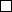 614400 HAP 001 Program unaprijeđenja usluga javnih preduzeća614500 Program podsticaja poljoprivrednoj proizvodnji 614500 Program podrške razvoju privatnog sektora614500 POD 003Program podrške razvoju poduzetništva i obrtaxUkupni troškovi projektaIznos koji je zahtjevan od ministarstva(U KM)(U KM)Vrijeme trajanja projekta:(U mjesecima)Kontakt informacije aplikanta:Poštanska adresa:Telefonski brojIme i prezime kontakt osobee-mail:ImePotpisPozicijaDatumPečat ili(ovjerena izjava)Naziv projektaCilj/ciljevi projektaOpis ciljnih grupa/ Finalni korisnici projektaOčekivani rezultatiGlavne aktivnostiAktivnost(naziv aktivnosti)MJESECMJESECMJESECMJESECMJESECMJESECAktivnost(naziv aktivnosti)12345667891011121.2.3.3.4.5.6.7.8.9.Opis aktivnosti/stavkaJedinica Količina jedinica Jedinična cijena KMUkupan iznos KM1. Ljudski reusrsiUkupno ljudski resursi2. Nabavka opremeUkupno oprema3. Administrativni troškoviUkupno administrativni troškovi4. Ostali troškoviUkupno ostali troškoviUKUPNO (1+2+3+4)Puni naziv aplikantaRegistracijski brojDatum registracijeMjesto registracijeZvanična adresa aplikantaNaziv banke kod koje aplikant ima otvoren bankovni računBroj bankovnog računaSjedište bankeOpis kadrovske i finansijske situacije aplikanta  (Opisati u kakvoj se trenutnoj ekonomskoj, kadrovskoj  i finansijskoj situaciji nalazi aplikant sa aspekta mogućnosti  implementacije projekta)Opis kadrovske i finansijske situacije aplikanta  (Opisati u kakvoj se trenutnoj ekonomskoj, kadrovskoj  i finansijskoj situaciji nalazi aplikant sa aspekta mogućnosti  implementacije projekta)4. PROVJERITE JESTE LI UZ   APLIKACIONU FORMU ZA PROJEKTE  PRILOŽILI:4. PROVJERITE JESTE LI UZ   APLIKACIONU FORMU ZA PROJEKTE  PRILOŽILI:4. PROVJERITE JESTE LI UZ   APLIKACIONU FORMU ZA PROJEKTE  PRILOŽILI:4. PROVJERITE JESTE LI UZ   APLIKACIONU FORMU ZA PROJEKTE  PRILOŽILI:A ) Za aplikante u okviru prvog posebnog cilja A ) Za aplikante u okviru prvog posebnog cilja A ) Za aplikante u okviru prvog posebnog cilja A ) Za aplikante u okviru prvog posebnog cilja A ) Za aplikante u okviru prvog posebnog cilja A ) Za aplikante u okviru prvog posebnog cilja 1.Popunjen aplikacioni obrazac projektaPopunjen aplikacioni obrazac projektaPopunjen aplikacioni obrazac projektaPopunjen aplikacioni obrazac projekta2.Ovjerena izjava o namjenskom trošenju sredstava, iz aplikacione forme za projekteOvjerena izjava o namjenskom trošenju sredstava, iz aplikacione forme za projekteOvjerena izjava o namjenskom trošenju sredstava, iz aplikacione forme za projekteOvjerena izjava o namjenskom trošenju sredstava, iz aplikacione forme za projekte3.Ugovor o otvorenom bankovnom računu i uvjerenje da isti nije u blokadiUgovor o otvorenom bankovnom računu i uvjerenje da isti nije u blokadiUgovor o otvorenom bankovnom računu i uvjerenje da isti nije u blokadiUgovor o otvorenom bankovnom računu i uvjerenje da isti nije u blokadi4.Dokaz da  su registrovani za obrt i srodne djelatnosti koje je izdao nadležni upravni organ u Federaciji BiH i da im je prebivalište (registracija) na prostoru Bosansko-podrinjskog kantona GoraždeDokaz da  su registrovani za obrt i srodne djelatnosti koje je izdao nadležni upravni organ u Federaciji BiH i da im je prebivalište (registracija) na prostoru Bosansko-podrinjskog kantona GoraždeDokaz da  su registrovani za obrt i srodne djelatnosti koje je izdao nadležni upravni organ u Federaciji BiH i da im je prebivalište (registracija) na prostoru Bosansko-podrinjskog kantona GoraždeDokaz da  su registrovani za obrt i srodne djelatnosti koje je izdao nadležni upravni organ u Federaciji BiH i da im je prebivalište (registracija) na prostoru Bosansko-podrinjskog kantona Goražde5.Dokaz da su registrovani kao privredna društva  shodno  odredbama Zakona o privrednim društvima F BiH i da im je prebivalište (registracija) na prostoru Bosansko-podrinjskog kantona Goražde;Dokaz da su registrovani kao privredna društva  shodno  odredbama Zakona o privrednim društvima F BiH i da im je prebivalište (registracija) na prostoru Bosansko-podrinjskog kantona Goražde;Dokaz da su registrovani kao privredna društva  shodno  odredbama Zakona o privrednim društvima F BiH i da im je prebivalište (registracija) na prostoru Bosansko-podrinjskog kantona Goražde;Dokaz da su registrovani kao privredna društva  shodno  odredbama Zakona o privrednim društvima F BiH i da im je prebivalište (registracija) na prostoru Bosansko-podrinjskog kantona Goražde;6.Dokaz da u momentu podnošenja aplikacije imaju minimalno jednog i maksimalno četiri stalno zaposlena radnika na neodređeno vrijeme (uvjerenje Poreske uprave)Dokaz da u momentu podnošenja aplikacije imaju minimalno jednog i maksimalno četiri stalno zaposlena radnika na neodređeno vrijeme (uvjerenje Poreske uprave)Dokaz da u momentu podnošenja aplikacije imaju minimalno jednog i maksimalno četiri stalno zaposlena radnika na neodređeno vrijeme (uvjerenje Poreske uprave)Dokaz da u momentu podnošenja aplikacije imaju minimalno jednog i maksimalno četiri stalno zaposlena radnika na neodređeno vrijeme (uvjerenje Poreske uprave)7.Uvjerenje da se ne nalaze u procesu stečaja ili likvidacije (nadležni sud u Bosansko-podrinjskom kantonu Goražde),Uvjerenje da se ne nalaze u procesu stečaja ili likvidacije (nadležni sud u Bosansko-podrinjskom kantonu Goražde),Uvjerenje da se ne nalaze u procesu stečaja ili likvidacije (nadležni sud u Bosansko-podrinjskom kantonu Goražde),Uvjerenje da se ne nalaze u procesu stečaja ili likvidacije (nadležni sud u Bosansko-podrinjskom kantonu Goražde),8.Dokaz da nemaju neizmirenih obaveza za poreze i doprinose ili ugovor kojim se  reprogramiraju obaveze,Dokaz da nemaju neizmirenih obaveza za poreze i doprinose ili ugovor kojim se  reprogramiraju obaveze,Dokaz da nemaju neizmirenih obaveza za poreze i doprinose ili ugovor kojim se  reprogramiraju obaveze,Dokaz da nemaju neizmirenih obaveza za poreze i doprinose ili ugovor kojim se  reprogramiraju obaveze,9.Dokaz da nemaju neizmirenih obaveza po osnovu članarine obrtničkoj komori (uvjerenje Obrtničke komore Bosansko-podrinjskog kantona Goražde),Dokaz da nemaju neizmirenih obaveza po osnovu članarine obrtničkoj komori (uvjerenje Obrtničke komore Bosansko-podrinjskog kantona Goražde),Dokaz da nemaju neizmirenih obaveza po osnovu članarine obrtničkoj komori (uvjerenje Obrtničke komore Bosansko-podrinjskog kantona Goražde),Dokaz da nemaju neizmirenih obaveza po osnovu članarine obrtničkoj komori (uvjerenje Obrtničke komore Bosansko-podrinjskog kantona Goražde),10.Obavještenje o razvrstavanju subjekata prema djelatnosti (Zavod za statistiku),Obavještenje o razvrstavanju subjekata prema djelatnosti (Zavod za statistiku),Obavještenje o razvrstavanju subjekata prema djelatnosti (Zavod za statistiku),Obavještenje o razvrstavanju subjekata prema djelatnosti (Zavod za statistiku),11.Uvjerenje o PDV registraciji (ukoliko je obveznik po Zakonu o porezu na dodanu vrijednost u sistemu, a ako nije, dokaz od Uprave za indirektno oporezivanje da nije u sistemu.),Uvjerenje o PDV registraciji (ukoliko je obveznik po Zakonu o porezu na dodanu vrijednost u sistemu, a ako nije, dokaz od Uprave za indirektno oporezivanje da nije u sistemu.),Uvjerenje o PDV registraciji (ukoliko je obveznik po Zakonu o porezu na dodanu vrijednost u sistemu, a ako nije, dokaz od Uprave za indirektno oporezivanje da nije u sistemu.),Uvjerenje o PDV registraciji (ukoliko je obveznik po Zakonu o porezu na dodanu vrijednost u sistemu, a ako nije, dokaz od Uprave za indirektno oporezivanje da nije u sistemu.),12.Uvjerenje o izmirenim doprinosima (PIO/MIO i zdravstvo) sa listom osiguranih osoba-uposlenika (Poreska uprava)Uvjerenje o izmirenim doprinosima (PIO/MIO i zdravstvo) sa listom osiguranih osoba-uposlenika (Poreska uprava)Uvjerenje o izmirenim doprinosima (PIO/MIO i zdravstvo) sa listom osiguranih osoba-uposlenika (Poreska uprava)Uvjerenje o izmirenim doprinosima (PIO/MIO i zdravstvo) sa listom osiguranih osoba-uposlenika (Poreska uprava)13.Uvjerenje o nekažnjavanju odgovorne osobe u pravnoj osobi (Općinski i Kantonalni sud),Uvjerenje o nekažnjavanju odgovorne osobe u pravnoj osobi (Općinski i Kantonalni sud),Uvjerenje o nekažnjavanju odgovorne osobe u pravnoj osobi (Općinski i Kantonalni sud),Uvjerenje o nekažnjavanju odgovorne osobe u pravnoj osobi (Općinski i Kantonalni sud),14.Da u toku 2012. godine nisu smanjivali broj zaposlenih radnika (Poreska uprava)Da u toku 2012. godine nisu smanjivali broj zaposlenih radnika (Poreska uprava)Da u toku 2012. godine nisu smanjivali broj zaposlenih radnika (Poreska uprava)Da u toku 2012. godine nisu smanjivali broj zaposlenih radnika (Poreska uprava)15.Ostala dokumentacija kojom se dokazuje ispunjenje kriterija neophodnih za vrednovanje i ocjenu aplikacija u skladu sa Programom podrške razvoju poduzetništva i obrtaOstala dokumentacija kojom se dokazuje ispunjenje kriterija neophodnih za vrednovanje i ocjenu aplikacija u skladu sa Programom podrške razvoju poduzetništva i obrtaOstala dokumentacija kojom se dokazuje ispunjenje kriterija neophodnih za vrednovanje i ocjenu aplikacija u skladu sa Programom podrške razvoju poduzetništva i obrtaOstala dokumentacija kojom se dokazuje ispunjenje kriterija neophodnih za vrednovanje i ocjenu aplikacija u skladu sa Programom podrške razvoju poduzetništva i obrtaB) Za aplikante u okviru drugog posebnog cilja B) Za aplikante u okviru drugog posebnog cilja B) Za aplikante u okviru drugog posebnog cilja B) Za aplikante u okviru drugog posebnog cilja B) Za aplikante u okviru drugog posebnog cilja B) Za aplikante u okviru drugog posebnog cilja B) Za aplikante u okviru drugog posebnog cilja 1.Popunjen aplikacioni obrazac projektaPopunjen aplikacioni obrazac projektaPopunjen aplikacioni obrazac projektaPopunjen aplikacioni obrazac projekta2.Ovjerena izjava o namjenskom trošenju sredstava, iz aplikacione forme za projekteOvjerena izjava o namjenskom trošenju sredstava, iz aplikacione forme za projekteOvjerena izjava o namjenskom trošenju sredstava, iz aplikacione forme za projekteOvjerena izjava o namjenskom trošenju sredstava, iz aplikacione forme za projekte3.Ugovor o otvorenom bankovnom računu i uvjerenje da isti nije u blokadiUgovor o otvorenom bankovnom računu i uvjerenje da isti nije u blokadiUgovor o otvorenom bankovnom računu i uvjerenje da isti nije u blokadiUgovor o otvorenom bankovnom računu i uvjerenje da isti nije u blokadi4.Dokaz da su registrovani kao komore ili strukovna udruženja u skladu sa ZakonomDokaz da su registrovani kao komore ili strukovna udruženja u skladu sa ZakonomDokaz da su registrovani kao komore ili strukovna udruženja u skladu sa ZakonomDokaz da su registrovani kao komore ili strukovna udruženja u skladu sa Zakonom5.Dokaz da su registrovani kao udruženja aktivna u oblasti razvoja poduzetništva i obrtaDokaz da su registrovani kao udruženja aktivna u oblasti razvoja poduzetništva i obrtaDokaz da su registrovani kao udruženja aktivna u oblasti razvoja poduzetništva i obrtaDokaz da su registrovani kao udruženja aktivna u oblasti razvoja poduzetništva i obrta6.Dokaz da su registrovani kao lokalne zajednice-općineDokaz da su registrovani kao lokalne zajednice-općineDokaz da su registrovani kao lokalne zajednice-općineDokaz da su registrovani kao lokalne zajednice-općine7.Dokaz da su registrovani minimalno jednu godinu dana od dana podnošenja aplikacije za učestvovanje u programuDokaz da su registrovani minimalno jednu godinu dana od dana podnošenja aplikacije za učestvovanje u programuDokaz da su registrovani minimalno jednu godinu dana od dana podnošenja aplikacije za učestvovanje u programuDokaz da su registrovani minimalno jednu godinu dana od dana podnošenja aplikacije za učestvovanje u programu8.Ostala dokumentacija kojom se dokazuje ispunjenje kriterija neophodnih za vrednovanje i ocjenu aplikacija u skladu sa Programom podrške razvoju poduzetništva i obrtaOstala dokumentacija kojom se dokazuje ispunjenje kriterija neophodnih za vrednovanje i ocjenu aplikacija u skladu sa Programom podrške razvoju poduzetništva i obrtaOstala dokumentacija kojom se dokazuje ispunjenje kriterija neophodnih za vrednovanje i ocjenu aplikacija u skladu sa Programom podrške razvoju poduzetništva i obrtaOstala dokumentacija kojom se dokazuje ispunjenje kriterija neophodnih za vrednovanje i ocjenu aplikacija u skladu sa Programom podrške razvoju poduzetništva i obrtaC) Za aplikante u okviru trećeg posebnog cilja C) Za aplikante u okviru trećeg posebnog cilja C) Za aplikante u okviru trećeg posebnog cilja C) Za aplikante u okviru trećeg posebnog cilja C) Za aplikante u okviru trećeg posebnog cilja C) Za aplikante u okviru trećeg posebnog cilja C) Za aplikante u okviru trećeg posebnog cilja 1.Popunjen aplikacioni obrazac projektaPopunjen aplikacioni obrazac projektaPopunjen aplikacioni obrazac projektaPopunjen aplikacioni obrazac projekta2.Ovjerena izjava o namjenskom trošenju sredstava, iz aplikacione forme za projekteOvjerena izjava o namjenskom trošenju sredstava, iz aplikacione forme za projekteOvjerena izjava o namjenskom trošenju sredstava, iz aplikacione forme za projekteOvjerena izjava o namjenskom trošenju sredstava, iz aplikacione forme za projekte3.Ugovor o otvorenom bankovnom računu i uvjerenje da isti nije u blokadiUgovor o otvorenom bankovnom računu i uvjerenje da isti nije u blokadiUgovor o otvorenom bankovnom računu i uvjerenje da isti nije u blokadiUgovor o otvorenom bankovnom računu i uvjerenje da isti nije u blokadi4.Dokaz da su registrovani kao komore ili strukovna udruženja u skladu sa ZakonomDokaz da su registrovani kao komore ili strukovna udruženja u skladu sa ZakonomDokaz da su registrovani kao komore ili strukovna udruženja u skladu sa ZakonomDokaz da su registrovani kao komore ili strukovna udruženja u skladu sa Zakonom5.Dokaz da su registrovani kao udruženja aktivna u oblasti razvoja poduzetništva i obrtaDokaz da su registrovani kao udruženja aktivna u oblasti razvoja poduzetništva i obrtaDokaz da su registrovani kao udruženja aktivna u oblasti razvoja poduzetništva i obrtaDokaz da su registrovani kao udruženja aktivna u oblasti razvoja poduzetništva i obrta6.Dokaz da su registrovani kao lokalne zajednice-općineDokaz da su registrovani kao lokalne zajednice-općineDokaz da su registrovani kao lokalne zajednice-općineDokaz da su registrovani kao lokalne zajednice-općine7.Dokaz da su registrovani minimalno jednu godinu dana od dana podnošenja aplikacije za učestvovanje u programuDokaz da su registrovani minimalno jednu godinu dana od dana podnošenja aplikacije za učestvovanje u programuDokaz da su registrovani minimalno jednu godinu dana od dana podnošenja aplikacije za učestvovanje u programuDokaz da su registrovani minimalno jednu godinu dana od dana podnošenja aplikacije za učestvovanje u programu8.Ostala dokumentacija kojom se dokazuje ispunjenje kriterija neophodnih za vrednovanje i ocjenu aplikacija u skladu sa Programom podrške razvoju poduzetništva i obrtaOstala dokumentacija kojom se dokazuje ispunjenje kriterija neophodnih za vrednovanje i ocjenu aplikacija u skladu sa Programom podrške razvoju poduzetništva i obrtaOstala dokumentacija kojom se dokazuje ispunjenje kriterija neophodnih za vrednovanje i ocjenu aplikacija u skladu sa Programom podrške razvoju poduzetništva i obrtaOstala dokumentacija kojom se dokazuje ispunjenje kriterija neophodnih za vrednovanje i ocjenu aplikacija u skladu sa Programom podrške razvoju poduzetništva i obrtaD) Za aplikante u okviru četvrtog posebnog cilja D) Za aplikante u okviru četvrtog posebnog cilja D) Za aplikante u okviru četvrtog posebnog cilja D) Za aplikante u okviru četvrtog posebnog cilja D) Za aplikante u okviru četvrtog posebnog cilja D) Za aplikante u okviru četvrtog posebnog cilja D) Za aplikante u okviru četvrtog posebnog cilja 1.Popunjen aplikacioni obrazac projektaPopunjen aplikacioni obrazac projektaPopunjen aplikacioni obrazac projektaPopunjen aplikacioni obrazac projekta2.Ovjerena izjava o namjenskom trošenju sredstava, iz aplikacione forme za projekteOvjerena izjava o namjenskom trošenju sredstava, iz aplikacione forme za projekteOvjerena izjava o namjenskom trošenju sredstava, iz aplikacione forme za projekteOvjerena izjava o namjenskom trošenju sredstava, iz aplikacione forme za projekte3.Ugovor o otvorenom bankovnom računu i uvjerenje da isti nije u blokadiUgovor o otvorenom bankovnom računu i uvjerenje da isti nije u blokadiUgovor o otvorenom bankovnom računu i uvjerenje da isti nije u blokadiUgovor o otvorenom bankovnom računu i uvjerenje da isti nije u blokadi4.Dokaz da  su registrovani za obrt i srodne djelatnosti koje je izdao nadležni upravni organ u Federaciji BiH i da im je prebivalište (registracija) na prostoru Bosansko-podrinjskog kantona Goražde, a u skladu sa Odlukom Skupštine Bosansko-podrinjskog kantona Goražde broj:01-21-667/10 od 20.08.2010. godineDokaz da  su registrovani za obrt i srodne djelatnosti koje je izdao nadležni upravni organ u Federaciji BiH i da im je prebivalište (registracija) na prostoru Bosansko-podrinjskog kantona Goražde, a u skladu sa Odlukom Skupštine Bosansko-podrinjskog kantona Goražde broj:01-21-667/10 od 20.08.2010. godineDokaz da  su registrovani za obrt i srodne djelatnosti koje je izdao nadležni upravni organ u Federaciji BiH i da im je prebivalište (registracija) na prostoru Bosansko-podrinjskog kantona Goražde, a u skladu sa Odlukom Skupštine Bosansko-podrinjskog kantona Goražde broj:01-21-667/10 od 20.08.2010. godineDokaz da  su registrovani za obrt i srodne djelatnosti koje je izdao nadležni upravni organ u Federaciji BiH i da im je prebivalište (registracija) na prostoru Bosansko-podrinjskog kantona Goražde, a u skladu sa Odlukom Skupštine Bosansko-podrinjskog kantona Goražde broj:01-21-667/10 od 20.08.2010. godine5.Dokaz da  su registrovani u 2013. godini i koji po prvi put registruju obrt osim u slučaju preregistracije u skladu sa ZakonomDokaz da  su registrovani u 2013. godini i koji po prvi put registruju obrt osim u slučaju preregistracije u skladu sa ZakonomDokaz da  su registrovani u 2013. godini i koji po prvi put registruju obrt osim u slučaju preregistracije u skladu sa ZakonomDokaz da  su registrovani u 2013. godini i koji po prvi put registruju obrt osim u slučaju preregistracije u skladu sa Zakonom6.Dokaz da u momentu podnošenja aplikacije imaju minimalno jednog i maksimalno četiri stalno zaposlena radnika na neodređeno vrijeme (uvjerenje Poreske uprave)Dokaz da u momentu podnošenja aplikacije imaju minimalno jednog i maksimalno četiri stalno zaposlena radnika na neodređeno vrijeme (uvjerenje Poreske uprave)Dokaz da u momentu podnošenja aplikacije imaju minimalno jednog i maksimalno četiri stalno zaposlena radnika na neodređeno vrijeme (uvjerenje Poreske uprave)Dokaz da u momentu podnošenja aplikacije imaju minimalno jednog i maksimalno četiri stalno zaposlena radnika na neodređeno vrijeme (uvjerenje Poreske uprave)7.Dokaz da nemaju neizmirenih obaveza za poreze i doprinose ili ugovor kojim se  reprogramiraju obaveze,Dokaz da nemaju neizmirenih obaveza za poreze i doprinose ili ugovor kojim se  reprogramiraju obaveze,Dokaz da nemaju neizmirenih obaveza za poreze i doprinose ili ugovor kojim se  reprogramiraju obaveze,Dokaz da nemaju neizmirenih obaveza za poreze i doprinose ili ugovor kojim se  reprogramiraju obaveze,8.Dokaz da nemaju neizmirenih obaveza po osnovu članarine obrtničkoj komori (uvjerenje Obrtničke komore Bosansko-podrinjskog kantona Goražde),Dokaz da nemaju neizmirenih obaveza po osnovu članarine obrtničkoj komori (uvjerenje Obrtničke komore Bosansko-podrinjskog kantona Goražde),Dokaz da nemaju neizmirenih obaveza po osnovu članarine obrtničkoj komori (uvjerenje Obrtničke komore Bosansko-podrinjskog kantona Goražde),Dokaz da nemaju neizmirenih obaveza po osnovu članarine obrtničkoj komori (uvjerenje Obrtničke komore Bosansko-podrinjskog kantona Goražde),9.Obavještenje o razvrstavanju subjekata prema djelatnosti (Zavod za statistiku),Obavještenje o razvrstavanju subjekata prema djelatnosti (Zavod za statistiku),Obavještenje o razvrstavanju subjekata prema djelatnosti (Zavod za statistiku),Obavještenje o razvrstavanju subjekata prema djelatnosti (Zavod za statistiku),10.Uvjerenje o izmirenim doprinosima (PIO/MIO i zdravstvo) sa listom osiguranih osoba-uposlenika (Poreska uprava)Uvjerenje o izmirenim doprinosima (PIO/MIO i zdravstvo) sa listom osiguranih osoba-uposlenika (Poreska uprava)Uvjerenje o izmirenim doprinosima (PIO/MIO i zdravstvo) sa listom osiguranih osoba-uposlenika (Poreska uprava)Uvjerenje o izmirenim doprinosima (PIO/MIO i zdravstvo) sa listom osiguranih osoba-uposlenika (Poreska uprava)11.Da u toku 2012. godine nisu smanjivali broj zaposlenih radnika (Poreska uprava)Da u toku 2012. godine nisu smanjivali broj zaposlenih radnika (Poreska uprava)Da u toku 2012. godine nisu smanjivali broj zaposlenih radnika (Poreska uprava)Da u toku 2012. godine nisu smanjivali broj zaposlenih radnika (Poreska uprava)12.Ostala dokumentacija kojom se dokazuje ispunjenje kriterija neophodnih za vrednovanje i ocjenu aplikacija u skladu sa Programom podrške razvoju poduzetništva i obrtaOstala dokumentacija kojom se dokazuje ispunjenje kriterija neophodnih za vrednovanje i ocjenu aplikacija u skladu sa Programom podrške razvoju poduzetništva i obrtaOstala dokumentacija kojom se dokazuje ispunjenje kriterija neophodnih za vrednovanje i ocjenu aplikacija u skladu sa Programom podrške razvoju poduzetništva i obrtaOstala dokumentacija kojom se dokazuje ispunjenje kriterija neophodnih za vrednovanje i ocjenu aplikacija u skladu sa Programom podrške razvoju poduzetništva i obrtaMolimo u kovertu A4 složiti dokumentaciju prethodno navedenim redoslijedomMolimo u kovertu A4 složiti dokumentaciju prethodno navedenim redoslijedomMolimo u kovertu A4 složiti dokumentaciju prethodno navedenim redoslijedomMolimo u kovertu A4 složiti dokumentaciju prethodno navedenim redoslijedomMolimo u kovertu A4 složiti dokumentaciju prethodno navedenim redoslijedom